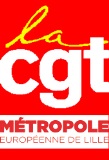 CHARGES DE TRAVAIL SERVICE ENTRETIEN DES LOCAUXSite étudié : UTRV (4 agents)Méthodologie :Pour chaque étage du bâtiment nous faisons apparaître les surfaces liées aux bureaux, celles liées aux couloirs, escaliers et salles de réunion et celles liées aux sanitaires et douches.Pour chaque zone il existe une cadence liée au travail demandé (voir annexes).Détails du site :RDC : 		557 m² de bureaux		466 m² de couloirs, escaliers et salle de réunion		68 m² de sanitaires		698.82 m² d’atelier (pas entretenu par le service entretien)1er étage : 	818 m² de bureaux		410 m² de couloirs, escaliers et salle de réunion		34 m² de sanitaires2éme étage :	366 m² de bureaux		141 m² de couloirs, escaliers et salle de réunion		34 m² de sanitairesSoit un total de : 1741 m² de bureaux		1017 m² de couloirs, escaliers et salle de réunion		136 m² de sanitairesA  chaque tâche demandée correspond une cadence, les cadences retenues sont issues d’entreprises privées de nettoyage des locaux.Balayage humide (surface dégagée) 		400 m²/hBalayage humide (surface encombrée)		300 m²/hLavage manuel (surface dégagée)			200 m²/hLavage manuel (surface encombrée)		130 m²/hLavage mécanisé					150 m²/hVidage des corbeilles et essuyage du mobilier	500 m²/hEntretien courant des sanitaires (sol compris)	  40 m²/hEntretien à fond des sanitaires			  13 m²/hCertaines tâches sont journalières, hebdomadaires ou mensuelles.Chaque jour on doit balayer et laver les couloirs, escaliers et salles de réunion.Chaque jour on doit vider les corbeilles et essuyer le mobilier.Deux fois par jour, on doit nettoyer les sanitaires. Le matin nettoyage à fond et l’après midi nettoyage courant.Chaque semaine on balaie la zone d’atelierUne fois par semaine on doit balayer et laver les bureaux.Une fois par mois on organise un lavage mécanisé des couloirs.Résultats :Tâches journalières : 25h10	soit 6543 h de travail  (25h10*5*52)Tâches hebdomadaires : 20h58	soit 1092  h de travail (21*52)Tâches mensuelles : 4h23 		soit 55 h de travail (4h23*12)Soit un total de 7690  h de travail anTemps de travail à la MEL : 1533 h par an7690 / 1533 = 5.01  ETP (équivalent temps plein)Observations :Au moment de l’étude, les agents nous font remonter les problèmes suivants :Les agents ne disposent plus d’aspirateur pour leur tâche quotidienne.L’auto laveuse est en panne depuis plusieurs mois.On sollicite les agents pour des remplacements sur d’autres sites (UTTA et crématorium)La gestion des plannings occasionne des situations ubuesques (1 seul agent durant trois semaines en juillet 2016)Annexe 1 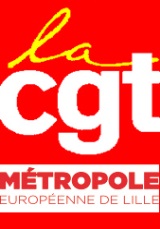 FICHE DE RENSEIGNEMENTSFICHE DE RENSEIGNEMENTSDATE : 11/01/17DATE : 11/01/17cadencecadenceprestationsprestationsjournalierjournalierhebdomadairehebdomadairemensuelmensuelm²/hm²/h300300Aspiration Aspiration 400400Balayage humide (surface dégagée) Balayage humide (surface dégagée)  1h10 1h10 1h44 1h44300300Balayage humide (surface encombrée) Balayage humide (surface encombrée)  1h51 1h51200200Lavage manuel (surface dégagée) Lavage manuel (surface dégagée)  2h20 2h20130130Lavage manuel (surface encombrée) Lavage manuel (surface encombrée)  4h16 4h16150150Lavage mécanisé Lavage mécanisé  1h42 1h42200200Spray méthode (balayage de finition compris) Spray méthode (balayage de finition compris) 500500Lustrage (balayage de finition compris) Lustrage (balayage de finition compris) 500500Vidage des corbeilles/cendriers et essuyage de mobilier Vidage des corbeilles/cendriers et essuyage de mobilier  1h00 1h003030Lessivage de conservation Lessivage de conservation 4040Entretien courant des sanitaires (sol compris) Entretien courant des sanitaires (sol compris)  1h42 1h421313Entretien à fond des sanitaires Entretien à fond des sanitaires  5h14 5h144040Décapage au mouillé (y compris aspiration et rinçage) Décapage au mouillé (y compris aspiration et rinçage) 100100Décapage à sec Décapage à sec 150150Application de protection métallisation Application de protection métallisation 5050Vitrerie Vitrerie 55Lavage de l’encadrement des fenêtres Lavage de l’encadrement des fenêtres 100100Spray moquette Spray moquette 7070Shampoing mousse sèche Shampoing mousse sèche 400400Shampoing au mouillé et aspiration Shampoing au mouillé et aspiration 150150Rotolavage revêtement textile Rotolavage revêtement textile 7070Injection extraction (surface dégagée) Injection extraction (surface dégagée) 2525Injection extraction (surface encombrée) Injection extraction (surface encombrée) 2020Lavage faïence murale Lavage faïence murale 600600Lavage à l’autolaveuse (largeur de travail 0.50 m) Lavage à l’autolaveuse (largeur de travail 0.50 m) 250250Raclage du sol humide Raclage du sol humide 500500Balayage à sec (balai de 80 cm) Balayage à sec (balai de 80 cm) 700700Application de mousse (canon à mousse)Application de mousse (canon à mousse)5050Lavage/décapage à la haute pression Lavage/décapage à la haute pression 400400Lavage à la haute pression Lavage à la haute pression SITESITEUTRV RDCUTRV RDC11h2711h277h517h511h421h42surface à entretenir  1092 M²surface à entretenir  1092 M²Annexe 2FICHE DE RENSEIGNEMENTSFICHE DE RENSEIGNEMENTSDATE : 11/01/17DATE : 11/01/17cadenceprestationsprestationsjournalierjournalierhebdomadairehebdomadairemensuelmensuelm²/h300Aspiration Aspiration 400Balayage humide (surface dégagée) Balayage humide (surface dégagée)  1h00 1h00300Balayage humide (surface encombrée) Balayage humide (surface encombrée) 2h45 2h45 200Lavage manuel (surface dégagée) Lavage manuel (surface dégagée)  2h00 2h00130Lavage manuel (surface encombrée) Lavage manuel (surface encombrée) 6h20 6h20 150Lavage mécanisé Lavage mécanisé 1h46 1h46 200Spray méthode (balayage de finition compris) Spray méthode (balayage de finition compris) 500Lustrage (balayage de finition compris) Lustrage (balayage de finition compris) 500Vidage des corbeilles/cendriers et essuyage de mobilier Vidage des corbeilles/cendriers et essuyage de mobilier  1h37 1h3730Lessivage de conservation Lessivage de conservation 40Entretien courant des sanitaires (sol compris) Entretien courant des sanitaires (sol compris)  0h50 0h5013Entretien à fond des sanitaires Entretien à fond des sanitaires  2h37 2h3740Décapage au mouillé (y compris aspiration et rinçage) Décapage au mouillé (y compris aspiration et rinçage) 100Décapage à sec Décapage à sec 150Application de protection métallisation Application de protection métallisation 50Vitrerie Vitrerie 5Lavage de l’encadrement des fenêtres Lavage de l’encadrement des fenêtres 100Spray moquette Spray moquette 70Shampoing mousse sèche Shampoing mousse sèche 400Shampoing au mouillé et aspiration Shampoing au mouillé et aspiration 150Rotolavage revêtement textile Rotolavage revêtement textile 70Injection extraction (surface dégagée) Injection extraction (surface dégagée) 25Injection extraction (surface encombrée) Injection extraction (surface encombrée) 20Lavage faïence murale Lavage faïence murale 600Lavage à l’autolaveuse (largeur de travail 0.50 m) Lavage à l’autolaveuse (largeur de travail 0.50 m) 250Raclage du sol humide Raclage du sol humide 500Balayage à sec (balai de 80 cm) Balayage à sec (balai de 80 cm) 700Application de mousse (canon à mousse)Application de mousse (canon à mousse)50Lavage/décapage à la haute pression Lavage/décapage à la haute pression 400Lavage à la haute pression Lavage à la haute pression SITEUTRV 1er étageUTRV 1er étage8h048h049h059h051h461h46surface à entretenir  1263 M²surface à entretenir  1263 M²Annexe 3Annexe 3FICHE DE RENSEIGNEMENTSFICHE DE RENSEIGNEMENTSDATE : 11/01/17DATE : 11/01/17cadencecadenceprestationsprestationsjournalierjournalierhebdomadairehebdomadairemensuelmensuelm²/hm²/h300300Aspiration Aspiration 400400Balayage humide (surface dégagée) Balayage humide (surface dégagée)  0h28 0h28300300Balayage humide (surface encombrée) Balayage humide (surface encombrée) 1h131h13200200Lavage manuel (surface dégagée) Lavage manuel (surface dégagée)  1h00 1h00130130Lavage manuel (surface encombrée) Lavage manuel (surface encombrée)  2h49 2h49150150Lavage mécanisé Lavage mécanisé 0h550h55200200Spray méthode (balayage de finition compris) Spray méthode (balayage de finition compris) 500500Lustrage (balayage de finition compris) Lustrage (balayage de finition compris) 500500Vidage des corbeilles/cendriers et essuyage de mobilier Vidage des corbeilles/cendriers et essuyage de mobilier 0h430h433030Lessivage de conservation Lessivage de conservation 4040Entretien courant des sanitaires (sol compris) Entretien courant des sanitaires (sol compris) 0h510h511313Entretien à fond des sanitaires Entretien à fond des sanitaires 2h372h374040Décapage au mouillé (y compris aspiration et rinçage) Décapage au mouillé (y compris aspiration et rinçage) 100100Décapage à sec Décapage à sec 150150Application de protection métallisation Application de protection métallisation 5050Vitrerie Vitrerie 55Lavage de l’encadrement des fenêtres Lavage de l’encadrement des fenêtres 100100Spray moquette Spray moquette 7070Shampoing mousse sèche Shampoing mousse sèche 400400Shampoing au mouillé et aspiration Shampoing au mouillé et aspiration 150150Rotolavage revêtement textile Rotolavage revêtement textile 7070Injection extraction (surface dégagée) Injection extraction (surface dégagée) 2525Injection extraction (surface encombrée) Injection extraction (surface encombrée) 2020Lavage faïence murale Lavage faïence murale 600600Lavage à l’autolaveuse (largeur de travail 0.50 m) Lavage à l’autolaveuse (largeur de travail 0.50 m) 250250Raclage du sol humide Raclage du sol humide 500500Balayage à sec (balai de 80 cm) Balayage à sec (balai de 80 cm) 700700Application de mousse (canon à mousse)Application de mousse (canon à mousse)5050Lavage/décapage à la haute pression Lavage/décapage à la haute pression 400400Lavage à la haute pression Lavage à la haute pression SITESITEUTRV 2éme étageUTRV 2éme étage5h395h394h024h020h550h55surface à entretenir  592 M²surface à entretenir  592 M²